Suggested supplies for Planes, Trains & Automobiles – a model odyssey led by Tom VannahTom plans to provide supply suggestions to each student once the class meets (and he can see your chosen model).  Open the attachments to see more info.  Here's Tom's initial suggestion:"I have attached snapshots of images of items from Amazon for those that are asking about supplies.They can pick and choose what they may like, but to me the basic tool kit and plastic cement would be the main ones to start (and then paints if they don't mind spending the extra money).I have picked 2 different colors of spray paint just to give them an idea of the cost.I have also added a couple of models in case someone needs to get one, and an idea of the cost of the model."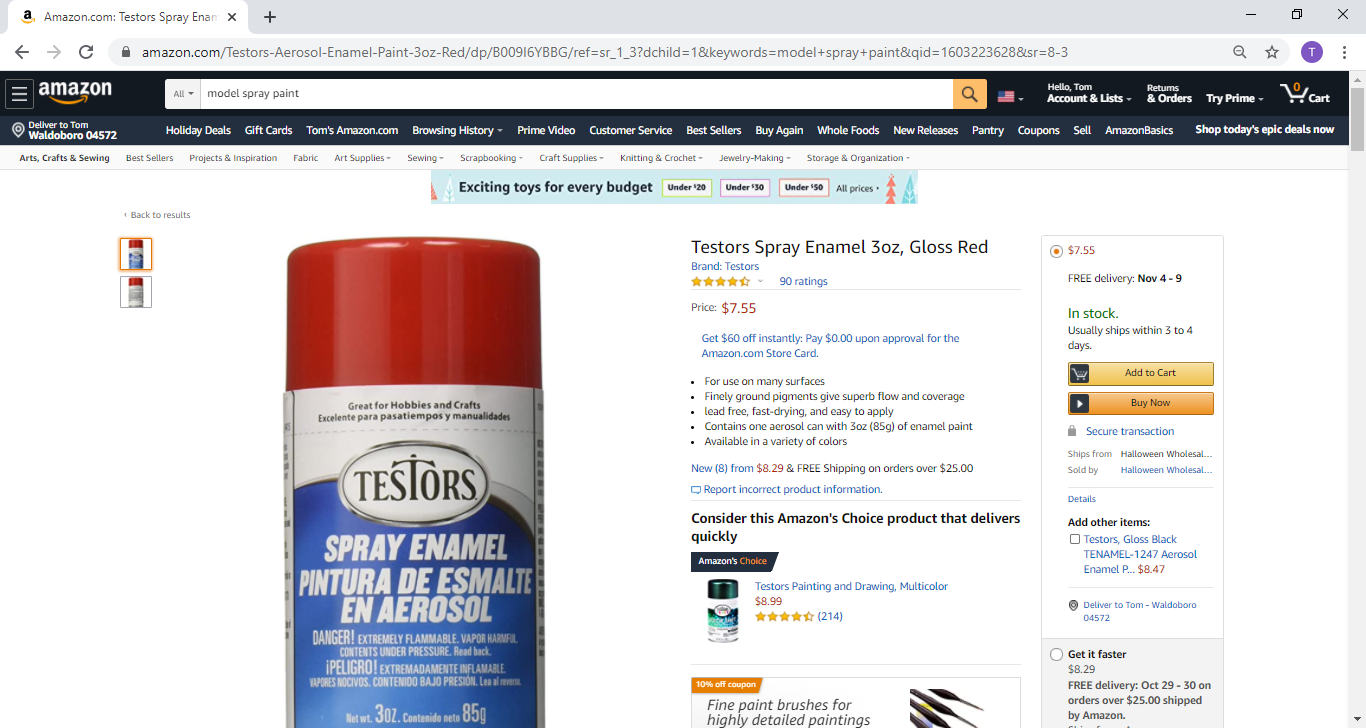 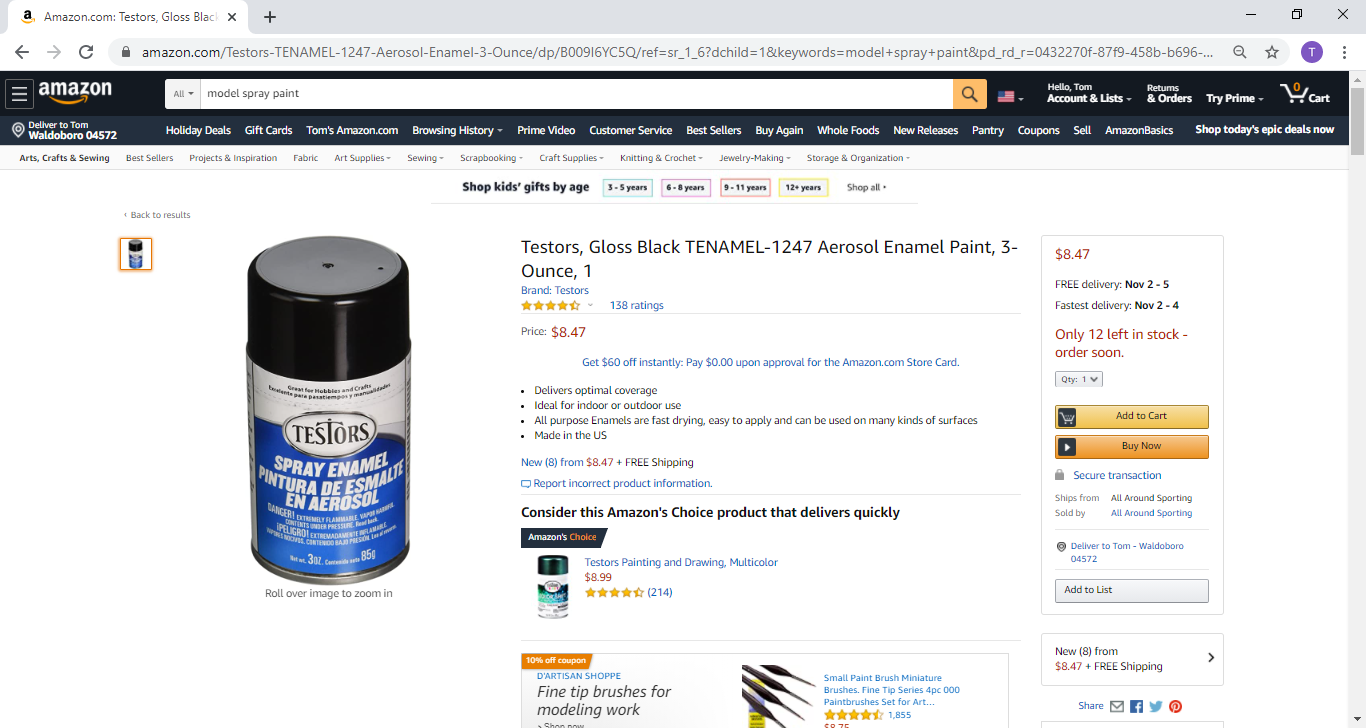 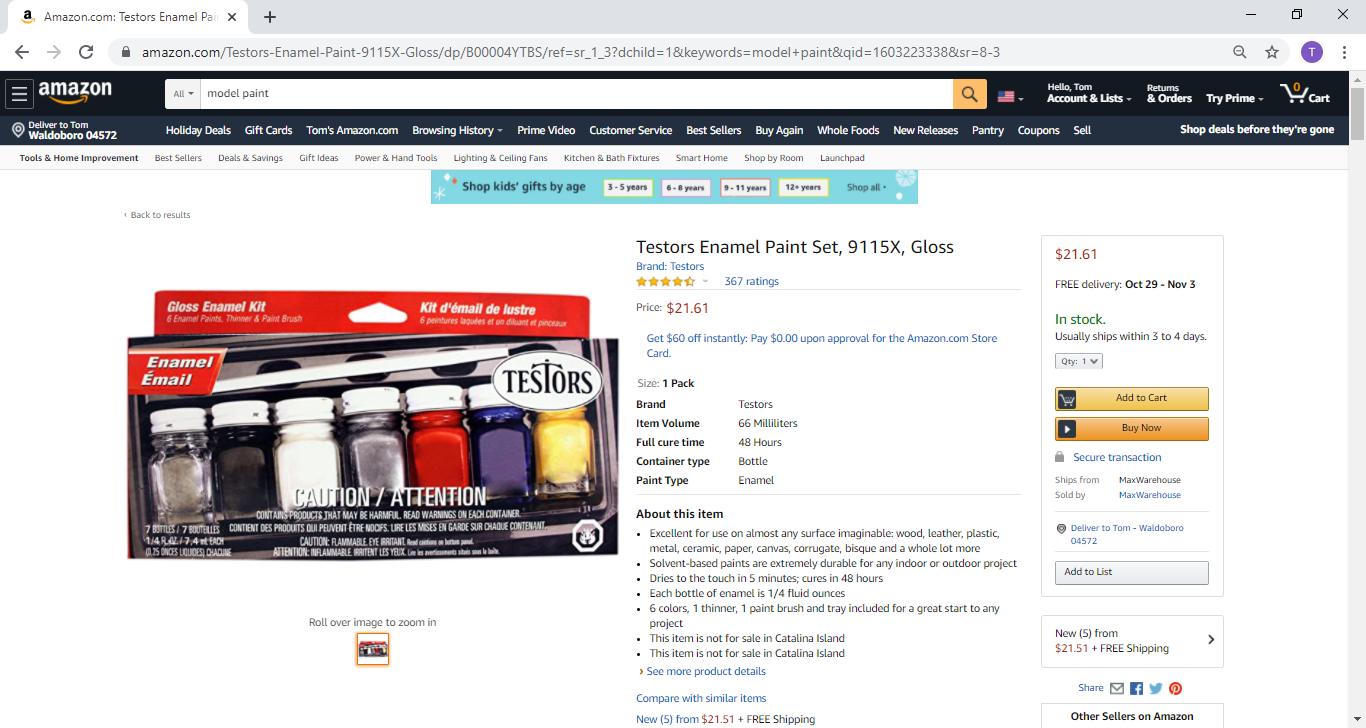 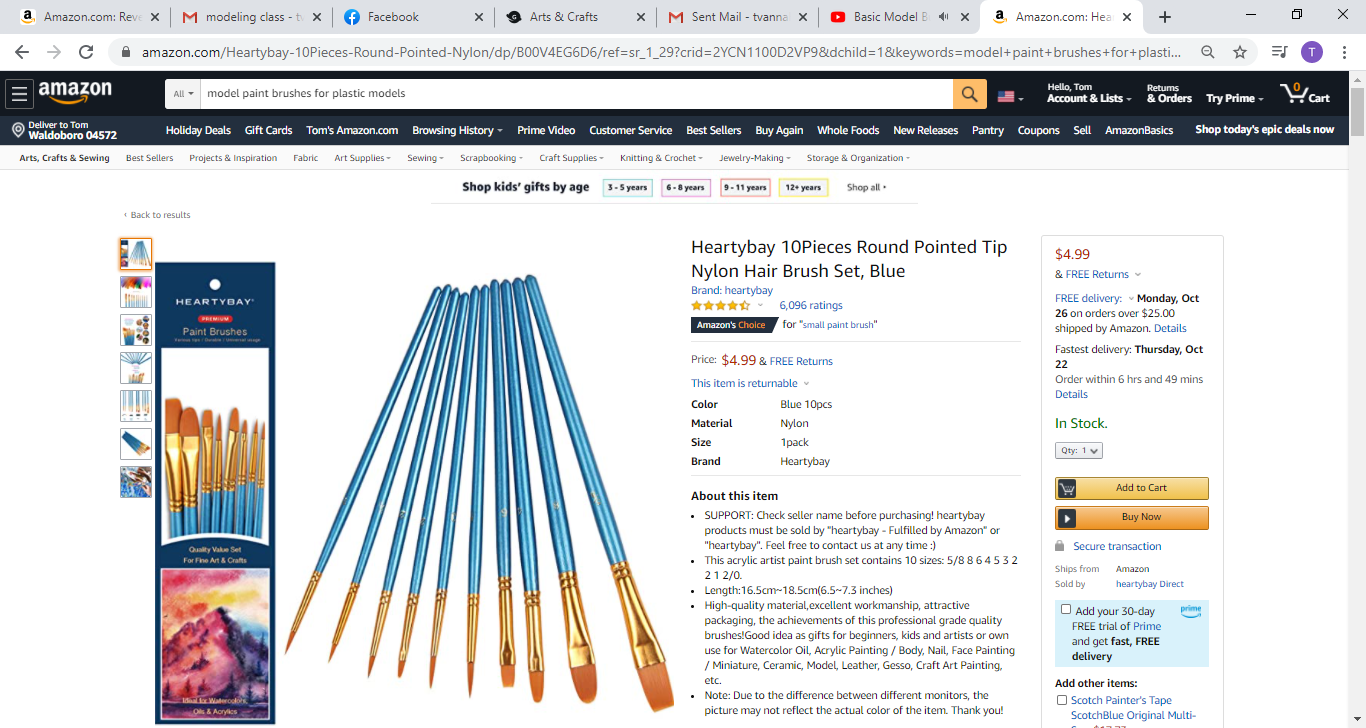 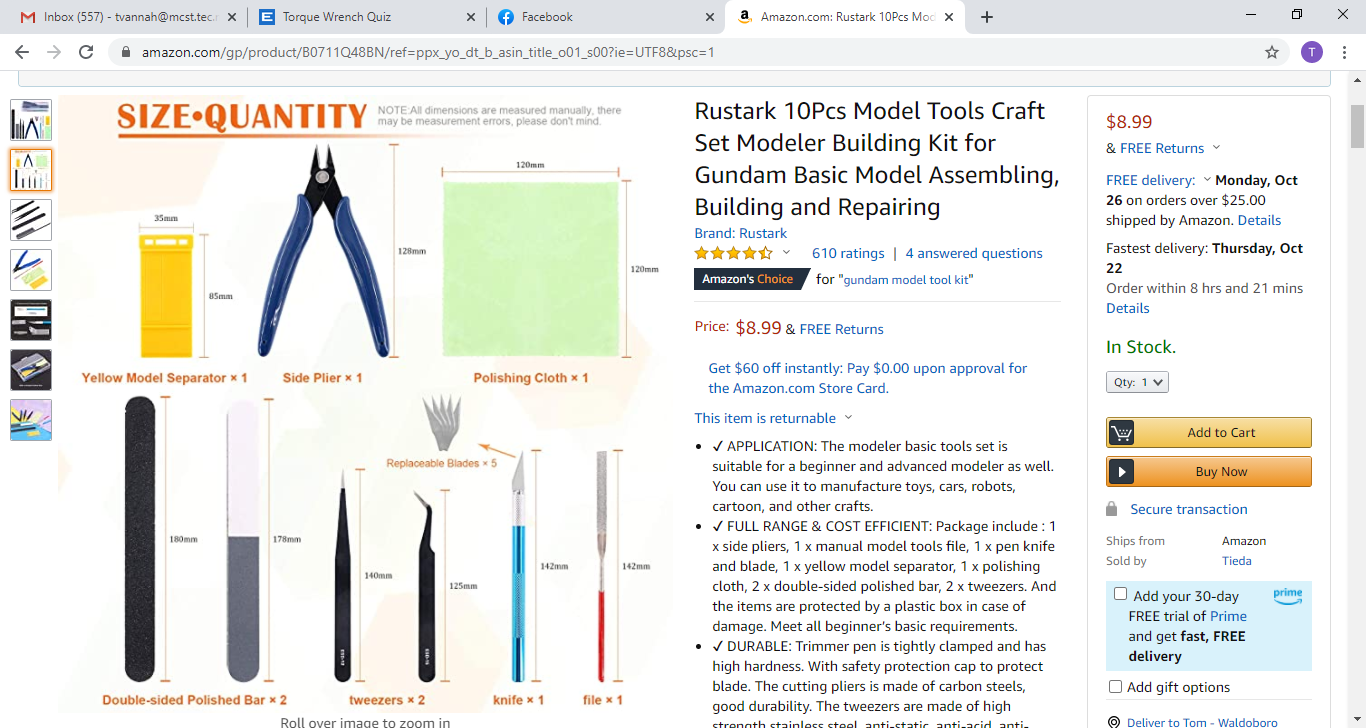 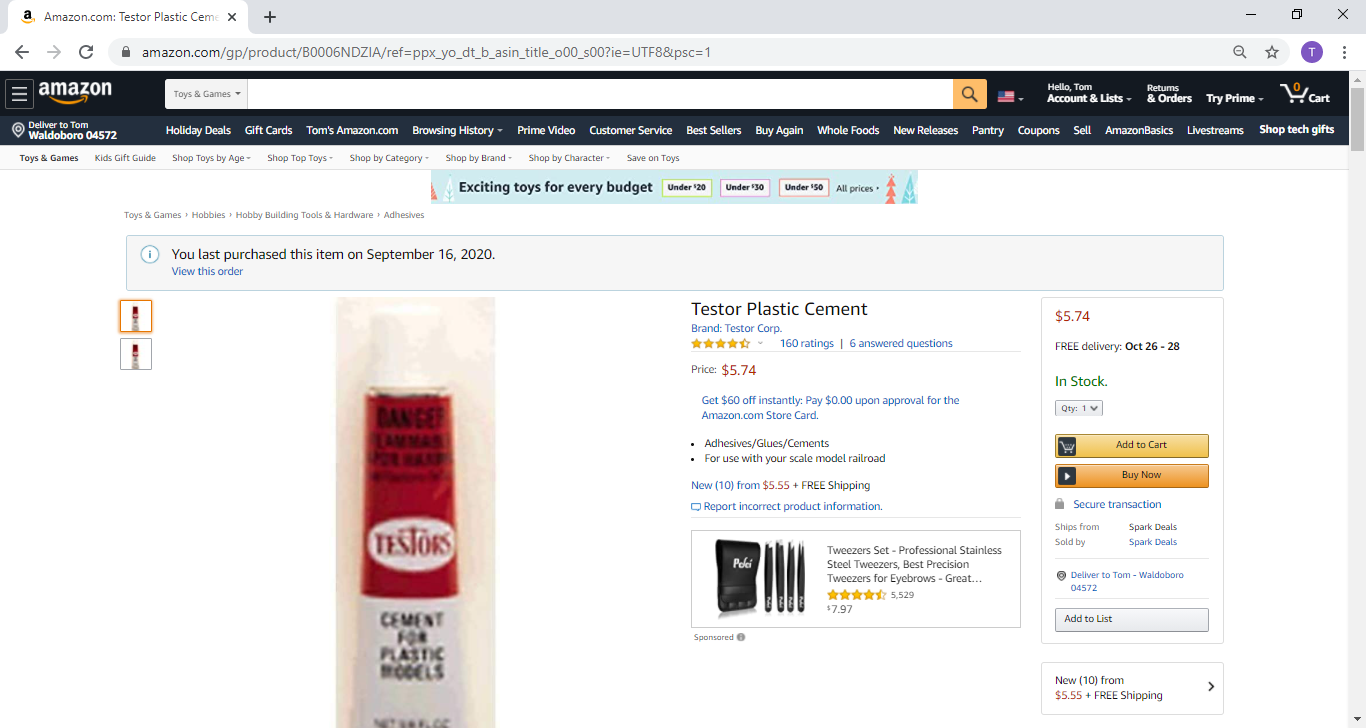 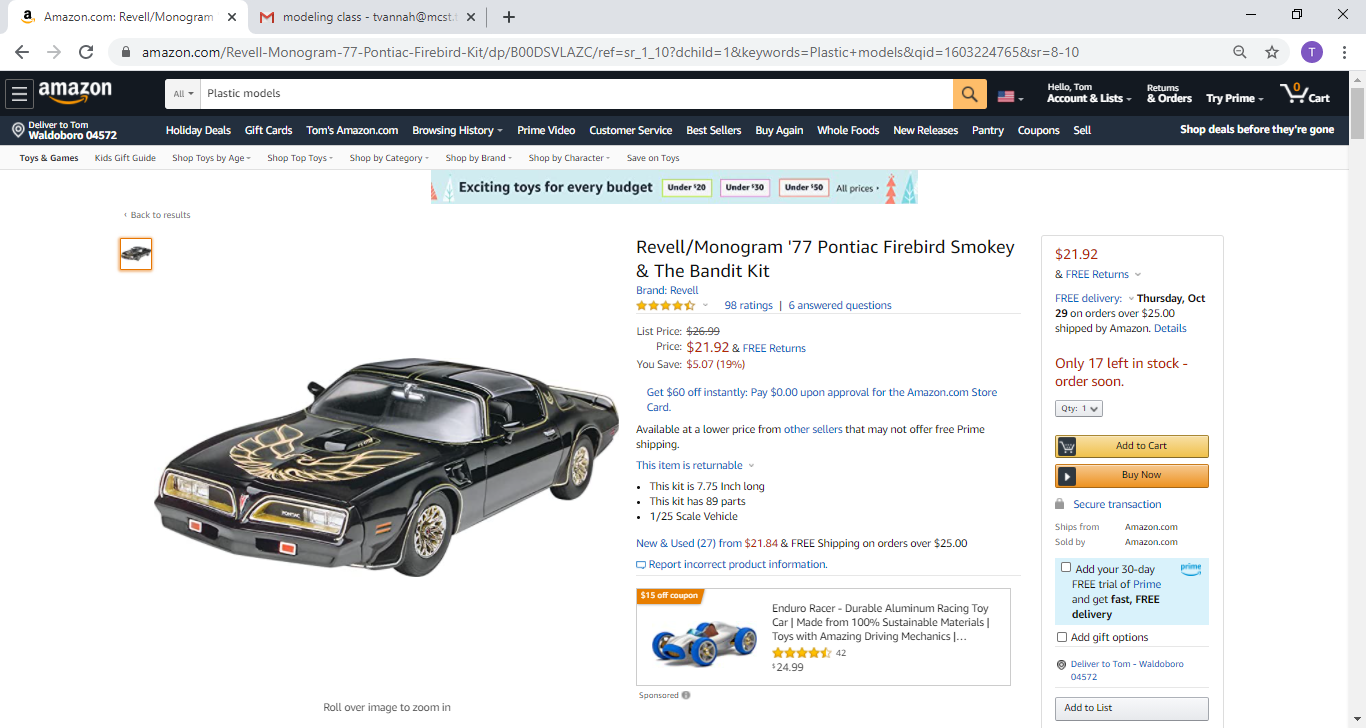 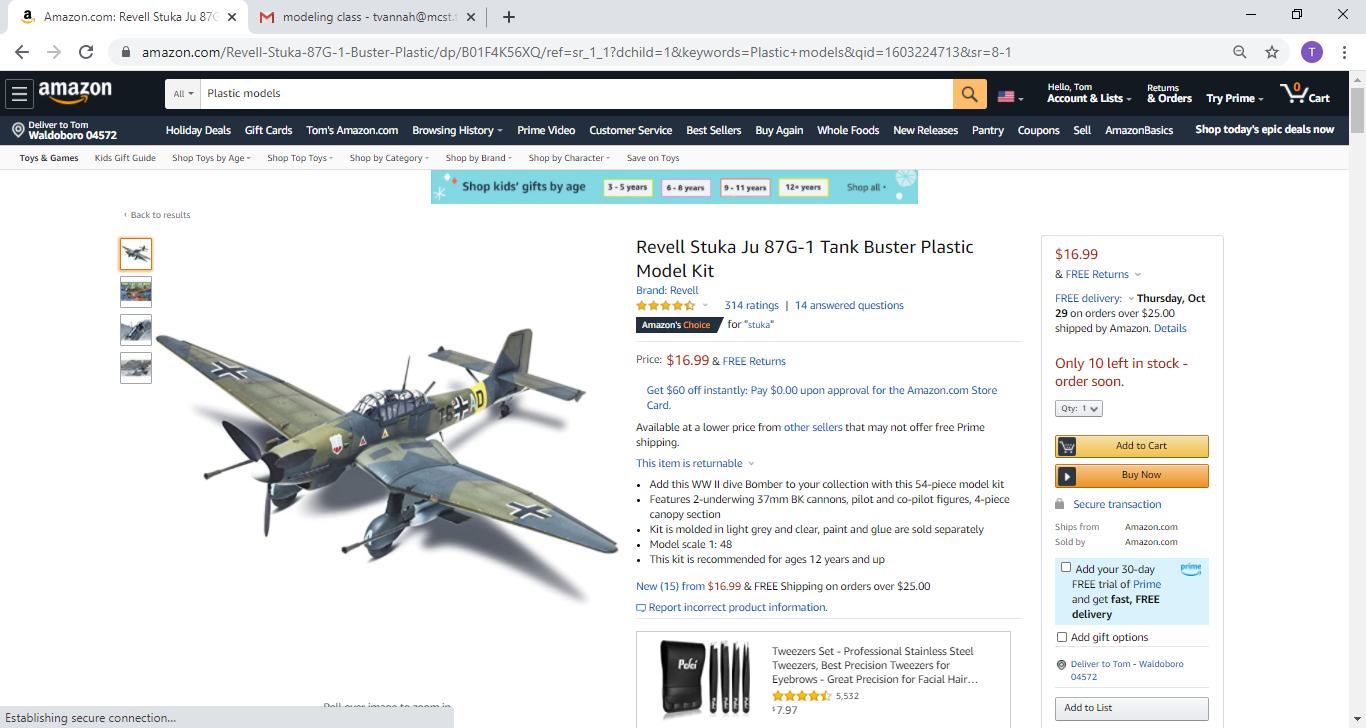 